                                                             BHARATI VIDYAPEETH COLLEGE OF ENGG.,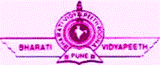                                    NAVI MUMBAI – 400 616      Exam Cell                    Date:- 31/08/2017               					N O T I C E              Students of S.E. & T.E (All Branches) are hereby informed that they can fill                           only KT Exam   forms of Sem- III to VI (CBGS/Old/OTR)                                                   Exam to be held in Nov/Dec  2017          From 1/09/2017  to  11/09/2017      Time:- 9.30 am. to 1.00 pm.  &  1.30 to 3.00 pm.    I/ C Exam Cell                                                                 Principal           Important Notes :-    All the entries should be done neatly in Capital letters space provided without any overwriting.The application forms should not be folded, punched or defected in any manner.Attach all the previous Xerox copies of mark sheets .Late fee of Rs. 100/- will be charged after prescribed date.Exam form with late fee will be accepted upto  15/09/2017None of the forms will be accepted after the prescribed date.COPY TO HODCOPY FOR DISPLAY  ON NOTICE BOARDAdmission fee  Rs.  1000=00Statement of Marks Marks  Rs.    50=00Exam Form fee  Rs.    10=00Total  Rs.   1060=00With late fee  Rs.   1160=00